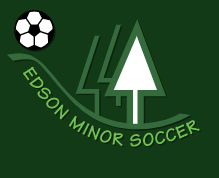 Guidelines for Adults Interacting with Children and Reporting Requirements of Inappropriate ConductPURPOSE To establish a common understanding of expectations for adults interacting with children in our Association, and create a sense of safety for those who need to bring forward any concerns of misconduct towards children. This policy applies to all Edson Minor Soccer League members. Sports offers incredible experiences and opportunities for children. These experiences are integral to enhancing child development. Positive experiences are tied to healthy relationships between athletes and coaches, as well as safe environments where adults are accountable for their actions and behaviours. For the purpose of these Guidelines, a “coach” or “adult” refers to any person working, volunteering or otherwise interacting with children in sports. “Children” refers to anyone under 18 years old.These Guidelines does not address every situation nor is it meant to be an exhaustive list of acceptable or unacceptable conduct. It is meant to provide a framework in which individuals are expected to exercise common sense and good judgment when interacting with children. POLICY The Coach and Athlete Relationship: Generally, coaches are in a position of trust, and it’s through professional boundaries that this foundation of trust between coaches and athletes is built. If boundaries are broken, that pillar of the relationship crumbles. The coach and athlete relationship are also characterized by a power imbalance in favour of the coach. Athletes are taught to respect and listen to their coaches, and they are dependent upon the coach’s knowledge and training to further develop their skills. Both trust and power can be used to breach the coach-athlete relationship, and often this happens through boundary violations, which occur when the adult places their needs above the needs of the child and gains personally or professionally at the child’s expense. The responsibility is always with the adult to establish and maintain appropriate boundaries with children. Age of Protection in Canada: The age of protection (also called the age of consent) is the age at which a young person can legally consent to sexual activity. The age of protection in Canada is generally 16 years old, but the Criminal Code increases that age to 18 in the context of certain relationships. If the child is: Under 12 years old: No person can engage in sexual activity with the child under any circumstance. 12 or 13 years old: The age difference must be LESS THAN 2 years AND the relative positions of the parties must be such that a child is able to give consent.* 14 or 15 years old: The age difference must be LESS THAN 5 years AND the relative positions of the parties must be such that a child is able to give consent.* 16 or 17 years old: The relative positions of the parties must be such that a child is able to give consent.* * For all children aged 12-17: If the other person is in a position of trust or authority over the child (e.g., a coach, teacher, etc.), the child is dependent on the other person or the relationship is exploitative of the child, the child is NOT able to give consent, making sexual activity in the context of such relationships illegal. In these situations, only a person aged 18 or older is capable of consent. The increased age takes into account the inherent vulnerability of the child and is meant to protect the child in situations that involve a power or other imbalance. Appropriate and Inappropriate Behaviour: Individuals working or volunteering in sports are expected to model behaviour that upholds public confidence and enhances healthy relationships with children and families.Examples of Appropriate Behaviour: • Respectful language, tone and attitude towards others • Respectful of personal physical and emotional boundaries • Responding to children to meet the child’s needs and not the adult’s • Engaging with children in a manner that would be seen by a reasonable observer as maintaining reasonable boundaries • Keeping practices open to observation by parents • Communication with children (including electronic) is transparent and accountable Examples of Inappropriate Behaviour: • Disrespectful language • Humiliating or intimidating children • Any sexual activity with children or inappropriate touching of children (e.g., massaging, stroking, caressing, roughhousing, tickling) • Confiding or sharing overly personal information with a child • Asking children to keep secrets • Electronic communication with children that is personal and not directly tied to coaching duties • Communication that is sexual or flirtatious in nature • Pictures taken with personal devices or in change roomsStandard of Measure for Maintaining Appropriate Boundaries:All interactions and activities with children should be (including electronic communication):• Transparent • Accountable • Tied to coaching/volunteer duties • In response to meeting the child’s needs Parents and Coaches Play a Role: It can be difficult to respond to a situation where you notice a coach and athlete relationship that appears inappropriate. Reporting inappropriate behaviour protects the child athlete and creates accountability so proper action can be taken and expectations can be re-established as appropriate. In the Province of Alberta, the Child, Youth and Family Enhancement Act is legislation that requires individuals who have concerns that a child is at risk of abuse to report these concerns to law enforcement. Parents or coaches who have concerns that an Edson Minor Soccer athlete may be at risk should speak with that athlete’s division director or a member of the Edson Minor Soccer Association Board of Directors immediately. Parents and coaches should also have regular age-appropriate conversations with children about personal safety and boundary-breaking behaviour. Some topics to talk with children about are the qualities of healthy relationships, importance of personal boundaries, and how to get help/where to bring concerns. For this information and more, visit: Parents [www.kidsintheknow.ca]For more information on reporting inappropriate conduct and child sexual abuse visit Commit to Kids: Helping Organizations Prevent Child Sexual Abuse (commit2kids.ca) or review the Government of Alberta Child, Youth and Family Enhancement Act How to help and report child abuse, neglect and sexual exploitation | Alberta.caAPPLICABILTY • This policy applies to all registered athletes, parents of athletes, volunteers, referees and Board of Directors associated with the Edson Minor Soccer League.